Srdečně zveme budoucí školáky naPOHÁDKOVÉ ODPOLEDNEPřijďte ve čtvrtek 22. února 2024 v 16:00 hodin na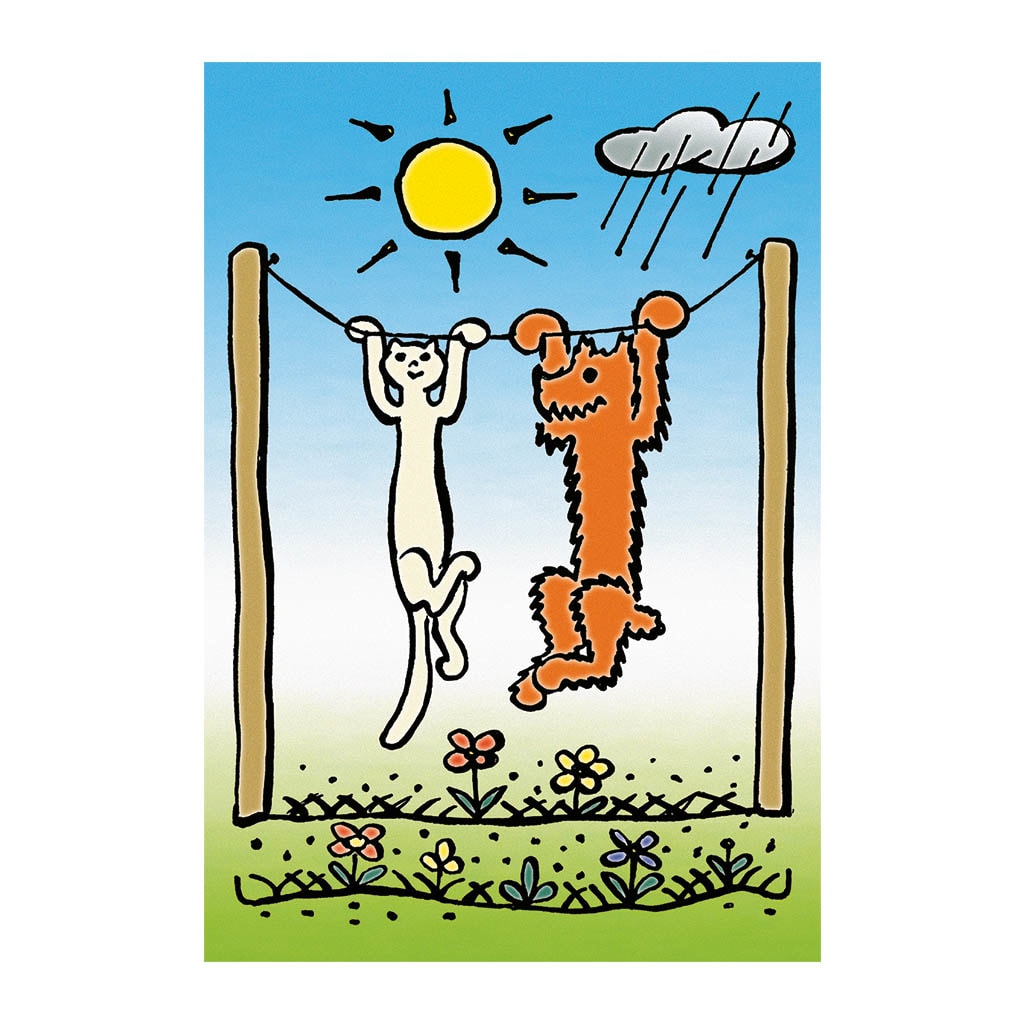 1. stupeň ZŠ v Pavlovicích. Čeká na Váspohádka, cvičení, zpívání a malovánís pejskem a kočičkou.Prosíme přezůvky s sebou.